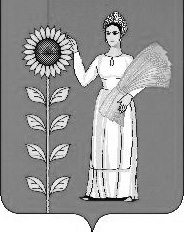               СОВЕТ ДЕПУТАТОВ СЕЛЬСКОГО  ПОСЕЛЕНИЯСРЕДНЕМАТРЕНСКИЙ СЕЛЬСОВЕТДобринского муниципального районаЛипецкой областиI-я сессия V-го созываРЕШЕНИЕ18.09.2015г                   с.Средняя Матренка                                	№ 6-рсОб избрании  депутата сельского поселения Среднематренский сельсовет  в состав  Совета депутатов Добринского муниципального района Липецкой области Российской Федерации»В соответствии   с пунктом 1 части 4 статьи 35 Федерального   закона от 06.10.2003г. №131–ФЗ «Об общих принципах организации местного самоуправления в Российской Федерации», частью 2 статьи 3 Закона Липецкой области от 02.10.2014г. №322-ОЗ «О некоторых вопросах местного самоуправления в Липецкой области», статьей 30  Устава сельского поселения Среднематренский  сельсовет  Добринского муниципального района и решением сессии Совета депутатов Добринского муниципального района Липецкой области № 133-рс от 17.09.2015г. «О самороспуске Совета депутатов Добринского муниципального района Липецкой области»,  Совет депутатов сельского поселения Среднематренский сельсоветРЕШИЛ:1.Избрать депутата сельского поселения Среднематренский сельсовет Злобина Евгения Владимировича, в состав  Совета депутатов Добринского муниципального района Липецкой области Российской Федерации.2.Направить данное решение в Совет депутатов Добринского муниципального района.3.Обнародовать настоящее решение.4.Настоящее решение вступает в силу со дня  его обнародования.Председатель Совета депутатовсельского поселенияСреднематренский сельсовет                                      Н.А.Гущина                                   